     КАРАР                                                                           ПОСТАНОВЛЕНИЕ « 01 »октябрь   2018 й.                   № 50                  « 01 » октября   2018 г.Об утверждении перечня муниципального имущества, свободного от прав третьих лиц (за исключением имущественных прав субъектов малого и среднего предпринимательства), предназначенного для передачи во владение и (или) в пользование на долгосрочной основе субъектам малого и среднего предпринимательства и организациям, образующим инфраструктуру поддержки субъектов малого и среднего предпринимательства, не подлежащего продаже, на  2018 год          Руководствуясь Федеральным законом от 06.10.2003 N 131-ФЗ "Об общих принципах организации местного самоуправления в Российской Федерации", статьей 18 Федерального закона от 24.07.2007 № 209-ФЗ «О развитии малого и среднего предпринимательства в Российской Федерации», Постановлением Правительства  Республики Башкортостан  № 437 от 09.12.2008 года «О порядке формирования, ведения, обязательного опубликования перечня  государственного имущества  Республики Башкортостан в целях  предоставления во владение и (или) в пользование  на долгосрочной основе  субъектам малого и среднего предпринимательства и организациям образующим  инфраструктуру  поддержки субъектов малого и среднего предпринимательства», Уставом  сельского поселения Нижнеаврюзовский   сельсовет муниципального района Альшеевский район Республики Башкортостан, ПОСТАНОВЛЯЮ:    1. Утвердить Перечень муниципального имущества, свободного от прав третьих лиц (за исключением имущественных прав субъектов малого и среднего предпринимательства), подлежащего предоставлению во владение и (или) в пользование на долгосрочной основе субъектам малого и среднего предпринимательства, согласно приложению.          2. Обнародовать настоящее постановление на  официальном сайте и        информационном стенде сельского поселения.  3. Контроль за исполнением настоящего постановления оставляю за собой.Глава  сельского поселения                                      Р.Р.Файрушин                                                  Приложение № 1 к постановлению главы сельского поселенияНижнеаврюзовский  сельсоветмуниципального района Альшеевский район№ 50 от 01.10.2018	ПЕРЕЧЕНЬмуниципального имущества  сельского поселения Нижнеаврюзовский  сельсовет муниципального района Альшеевский район Республики Башкортостан, свободного от прав третьих лиц (за исключением имущественных прав субъектов малого и среднего предпринимательства), предназначенного для передачи во владение и (или) в пользование на долгосрочной основе субъектам малого и среднего предпринимательства и организациям, образующим инфраструктуру поддержки субъектов малого и среднего предпринимательства, не подлежащего продаже, на  2018 годБАШКОРТОСТАН РЕСПУБЛИКАҺЫ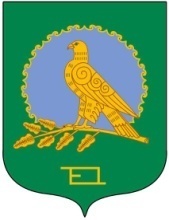 ӘЛШӘЙ РАЙОНЫМУНИЦИПАЛЬ РАЙОНЫНЫҢТУБӘНГЕ ӘУРЕЗ  АУЫЛ СОВЕТЫАУЫЛ БИЛӘМӘҺЕХАКИМИӘТЕ(Башкортостан РеспубликаһыӘлшәй районыТубәнге Әурез ауыл хакимиәте)АДМИНИСТРАЦИЯСЕЛЬСКОГО ПОСЕЛЕНИЯНИЖНЕАВРЮЗОВСКИЙ СЕЛЬСОВЕТМУНИЦИПАЛЬНОГО РАЙОНААЛЬШЕЕВСКИЙ РАЙОНРЕСПУБЛИКИ БАШКОРТОСТАН(Нижнеаврюзовский сельсоветАльшеевского районаРеспублики Башкортостан)                   № п/пБалансодержатель недвижимого имущества, адрес, телефонНаименование объекта недвижимого имуществаМестонахождения объекта недвижимого имуществаПлощадь объекта недвижимого имуществаАрендаторы, наименование и  категории предприятий1.Муниципальная собственность администрации  сельского поселения Нижнеаврюзовский  сельсовет муниципального района Альшеевский район Республики Башкортостан,Адрес: 452102, РБ, Альшеевский район, с.Нижнее Аврюзово, ул.Ленина, 63а,                                тел. 8(34754)3-54-23Сооружение, нежилое-склад металлическийРеспублика Башкортостан, Альшеевский район, с.Мечниково540,0 кв.мНе передано2.Муниципальная собственность администрации  сельского поселения Нижнеаврюзовский  сельсовет муниципального района Альшеевский район Республики Башкортостан, Адрес:  452102, РБ, Альшеевский район, с.Нижнее Аврюзово, ул.Ленина, 63а,                                тел. 8(34754)3-54-23Сооружение, нежилое-сушилка ГАП ленточная Республика Башкортостан, Альшеевский район, с.Мечниково115,0 кв. мНе передано3.Муниципальная собственность администрации  сельского поселения Нижнеаврюзовский  сельсовет муниципального района Альшеевский район Республики Башкортостан,Адрес: 452102, РБ, Альшеевский район, с.Нижнее Аврюзово, ул.Ленина, 63а,                                тел. 8(34754)3-54-23Сооружение, нежилое-автовесы с навесомРеспублика Башкортостан, Альшеевский район, с.Мечниково48,0 кв.мНе передано4.Муниципальная собственность администрации  сельского поселения Нижнеаврюзовский  сельсовет муниципального района Альшеевский район Республики Башкортостан,Адрес: 452102, РБ, Альшеевский район, с.Нижнее Аврюзово, ул.Ленина, 63а,                                тел. 8(34754)3-54-23Многолетние насажденияРеспублика Башкортостан, Альшеевский район, с.Мечниково121,4  кв.мНе передано5.Муниципальная собственность администрации  сельского поселения Нижнеаврюзовский  сельсовет муниципального района Альшеевский район Республики Башкортостан,Адрес: 452102, РБ, Альшеевский район, с.Нижнее Аврюзово, ул.Ленина, 63а,                                тел. 8(34754)3-54-23Сооружение-асфальт зернотокаРеспублика Башкортостан, Альшеевский район, с.Мечниково6590,0 кв. мНе передано6.Муниципальная собственность администрации  сельского поселения Нижнеаврюзовский  сельсовет муниципального района Альшеевский район Республики Башкортостан,Адрес: 452102, РБ, Альшеевский район, с.Нижнее Аврюзово, ул.Ленина, 63а,                                тел. 8(34754)3-54-23Сооружение-асфальт материального двораРеспублика Башкортостан, Альшеевский район, с.Мечниково5050,0 кв.мНе передано7.Муниципальная собственность администрации  сельского поселения Нижнеаврюзовский  сельсовет муниципального района Альшеевский район Республики Башкортостан,Адрес: 452102, РБ, Альшеевский район, с.Нижнее Аврюзово, ул.Ленина, 63а,                                тел. 8(34754)3-54-23Сооружение, нежилое-сушилкаРеспублика Башкортостан, Альшеевский район, с.Мечниково400,0 кв.мНе передано8Муниципальная собственность администрации  сельского поселения Нижнеаврюзовский  сельсовет муниципального района Альшеевский район Республики Башкортостан,Адрес: 452102, РБ, Альшеевский район, с.Нижнее Аврюзово, ул.Ленина, 63а,                                тел. 8(34754)3-54-23Сооружение-нежилое-склад лексырьяРеспублика Башкортостан, Альшеевский район, с.Мечниково540,0 кв.мНе передано9Муниципальная собственность администрации  сельского поселения Нижнеаврюзовский  сельсовет муниципального района Альшеевский район Республики Башкортостан,Адрес: 452102, РБ, Альшеевский район, с.Нижнее Аврюзово, ул.Ленина, 63а,                                тел. 8(34754)3-54-23Сооружение-Сооружения гидротехнические- прудРеспублика Башкортостан, Альшеевский район, с.Мечниково1292,5 кв.мПередано10Муниципальная собственность администрации  сельского поселения Нижнеаврюзовский  сельсовет муниципального района Альшеевский район Республики Башкортостан,Адрес: 452102, РБ, Альшеевский район, с.Нижнее Аврюзово, ул.Ленина, 63а,                                тел. 8(34754)3-54-23Земельные участки сельскохозяйственного назначения-02:02:000000:3407Республика Башкортостан, Альшеевский район, СП Нижнеаврюзовский сельсовет1236238кв.м.Не передано